ИП Николаев А.Ю.      		Банк получателя: ПАО СБЕРБАНК456800, Челябинская область,                           ИНН:740202237906 КПП:741302001 г.Верхний Уфалей                                     Расчетный счет:40802810572000018637 Промышленный проезд, 3      Корреспондентский счет:30101810700000000602 тел. 8 908 820 06 55                                           БИК:047501602   ОКПО:32574903  ОКВЭД:65.12    ritual-mramor@yandex.ru                                                      ОГРН:314745920500020 ritual-mramor.ruПрайс-лист на ритуальные изделия из мрамора *Уфалей* с 01-09-2021г : Продукция полированная: стела – с 4 сторон, тумба – с 5 сторон, цветник – с 2 сторон.Данный прайс-лист ориентирован на стандартные ритуальные изделия. Возможно так же изготовление ритуальных изделий по эскизам заказчика или с нестандартными размерами по договорным ценам. Стоимость упаковки входит в стоимость продукции. Наличный и безналичный расчёт.СтелаТумбаЦветникЦена за комплект, руб. Размер (мм),выс х шир х толщРазмер (мм),выс х шир х толщРазмер (мм),выс х шир х толщЦена за комплект, руб. 600 х 450 х 75130 х 500 х 2001000х80х50-2шт.+…600х80х50 -1шт3500800 х 400 х 75130 х 500 х 2001000х80х50-2шт.+…600х80х50 -1шт4000800 х 450 х 75130 х 500 х 2001000х80х50-2шт.+…600х80х50 -1шт4200800 х 500 х 75130 х 550 х 2001000х80х50-2шт.+…600х80х50 -1шт4600900 х 400 х 75130 х 500 х 2001000х80х50-2шт.+…600х80х50 -1шт4100900 х 450 х 75130 х 500 х 2001000х80х50-2шт.+…600х80х50 -1шт4300900 х 500 х 75130 х 550 х 2001000х80х50-2шт.+…600х80х50 -1шт44001000 х 450 х 75130 х 550 х 2001000х80х50-2шт.+…600х80х50 -1шт45001000 х 500 х 75130 х 550 х 2001000х80х50-2шт.+…600х80х50 -1шт51001100 х 450 х 75130 х 550 х 2001000х80х50-2шт.+…600х80х50 -1шт47001100 х 500 х 75130 х 550 х 2001000х80х50-2шт.+…600х80х50 -1шт53001100 х 550 х 75130 х 600 х 2001000х80х50-2шт.+…600х80х50 -1шт65001100 х 600 х 75130 х 700 х 2001000х80х50-2шт.+…600х80х50 -1шт73001200 х 450 х 75130 х 550 х 2001000х80х50-2шт.+…600х80х50 -1шт49001200 х 500 х 75130 х 550 х 2001000х80х50-2шт.+…600х80х50 -1шт63001200 х 550 х 75130 х 600 х 2001000х80х50-2шт.+…600х80х50 -1шт67001200 х 600 х 75130 х 700 х 2001000х80х50-2шт.+…600х80х50 -1шт7900Надгробная плитаРазмер (мм),выс х шир х толщЦена за шт., руб.1000 х 450 х 4023001000 х 500 х 4024001000 х 550 х 4025001100 х 450 х 4026001100 х 500 х 4027001100 х 550 х 402900Мраморная вазаВысота 200-2502000Мраморный шар	Ф100 	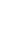 1800   Ф1201900